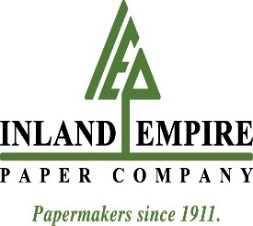 FORESTRY INTERN OPPORTUNITYInland Empire Paper Company is a state-of-the-art paper manufacturing facility in Spokane, Washington. We own and manage over 120,000 acres of timberland in Northeast Washington and North Idaho.  We seek highly motivated Forestry Interns who are pursuing a degree and career in natural resource management.Job Description:  Forestry Interns will work under the direction of experienced foresters. This is an opportunity to gain field experience for students as they build their forestry career.RESPONSIBILITIESReforestation Plot SamplingGIS mapping/data managementTimber marking and Sale PreparationRoad design/maintenance and culvert removalEXPERIENCE AND REQUIREMENTS Tree identificationRead/use topographical map and compassValid Driver’s LicensePass a Drug Screening1-2 years of field experience is preferred but not required, we are willing to trainEMPLOYMENT OUTLOOKWork Schedule:  SeasonalHours per Week:  40Wage/Salary/Other Compensation:  $17 to $20 per hour based on experienceEmployment Start Date:  5/20/2024 (approximate - depending on school schedule)Employment End Date:  8/26/2024 (approximate - depending on school schedule)Intern pickup provided, but intern may use their own vehicle and record mileageOpportunity to Participate in:Planting AdministrationPre-commercial Thinning Layout and/or AdministrationVisit variety of active logging sites and to see different harvest methods in action Stream shocking for fishInteracting with state FPA representatives Stream typing and Stream HarvestsHerbicide layoutSilvicultural PrescriptionsCone Collection Qualified individuals are requested to forward their resume to the Inland Empire Paper Co Forestry Resource Manager, Paul Buckland, paulbuckland@iepco.com by November 30th. Your application to this posting is deemed to be your consent to the collection, use and necessary disclosure of personal information for the purposes of recruitment.  Privacy of all applicants and the confidentiality of personal information are respected.  Thank you to all applicants for your interest and effort in applying for this position; however, only candidates selected for interviews will be contacted by early to mid-December. IEP is a smoke-free and drug-free production facility running 24/365.  